Advance English Academy 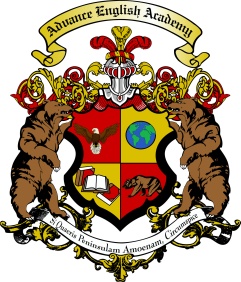 Class/Level Transfer Form *All fields are mandatory □ I would like to transfer to a different class:□ I would like to transfer to a different school location: □ I have met with the Academic Director to sign the new Enrollment Agreement Form and School Performance Fact Sheet.Student Signature: ________________________________ 			□ Approved   □ Denied           								 □ Update Quickschools Signature of Academic Director: _______________________                            Date: _________________________DateFirst NameFirst NameLast Name Placement test scorePlacement test scoreDate of Test Date of Test Current Class Current Class Current Teacher’s SignatureCurrent Teacher’s SignatureNew ClassNew Teacher’s SignatureReason to transfer: Reason to transfer: Teacher and/or Academic Director’s comments: Teacher and/or Academic Director’s comments: New ClassNew Teacher’s SignatureReason to transfer: Reason to transfer: Teacher and/or Academic Director’s comments: Teacher and/or Academic Director’s comments: 